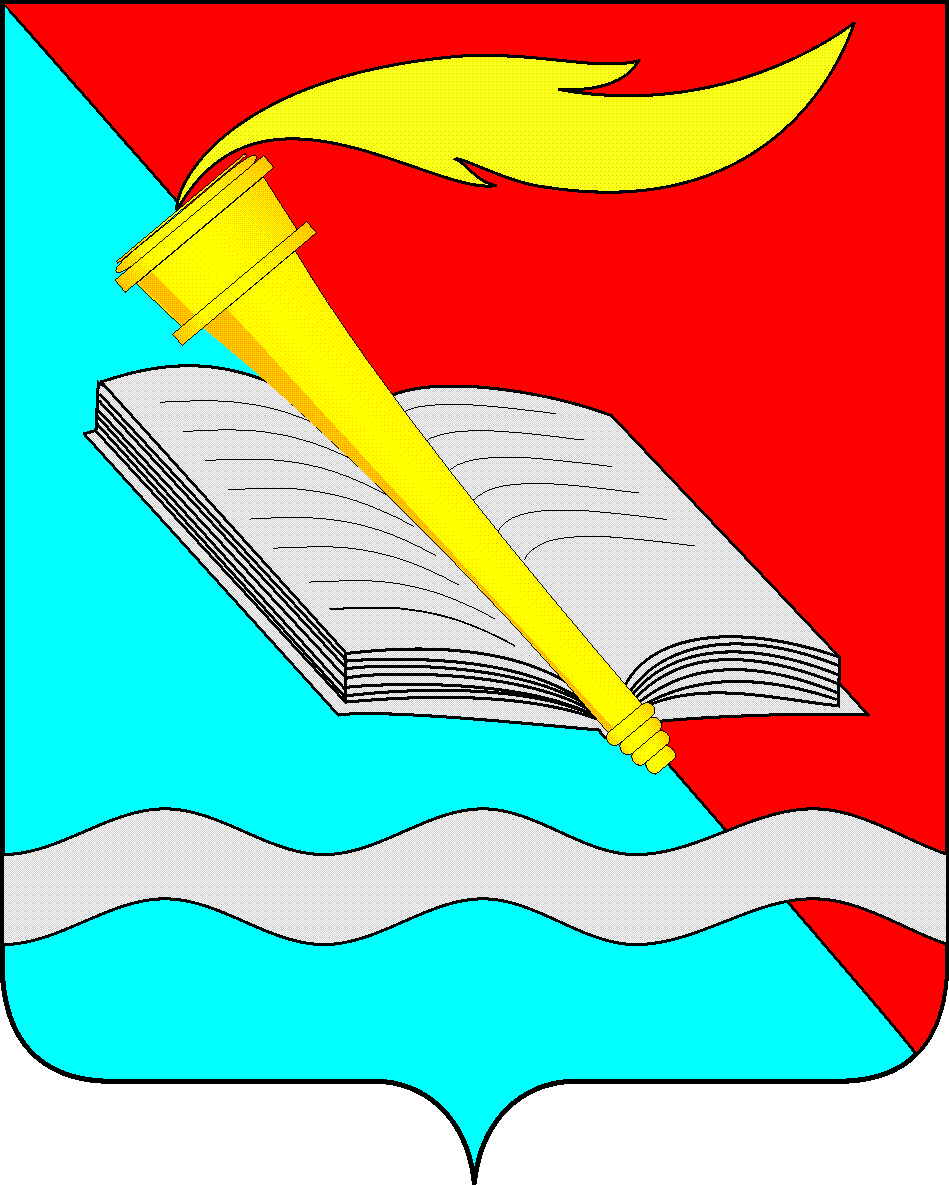 ПроектРОССИЙСКАЯ  ФЕДЕРАЦИЯСОВЕТ ФУРМАНОВСКОГО МУНИЦИПАЛЬНОГО РАЙОНАСЕДЬМОГО СОЗЫВАИВАНОВСКАЯ  ОБЛАСТЬРЕШЕНИЕ                                _________ 2016                                                                                                                № ____г. ФурмановО системе налогообложения в виде единого налога на вмененный доход для отдельных видов деятельности, осуществляемых на территории Фурмановского муниципального районаВ соответствии со статьей 346.26 Налогового кодекса Российской Федерации Совет Фурмановского муниципального района седьмого созываРЕШИЛ:1. Ввести на территории Фурмановского муниципального района с 1 января 2017 года систему налогообложения в виде единого налога на вмененный доход для отдельных видов деятельности, осуществляемых на территории Фурмановского муниципального района. Система налогообложения в виде единого налога на вмененный доход для отдельных видов деятельности (далее – единый налог) применяется в отношении следующих видов предпринимательской деятельности:оказания бытовых услуг, в том числе:       ремонт компьютеров и периферийного компьютерного оборудования;       ремонт коммуникационного оборудования;       ремонт электронной бытовой техники;       ремонт бытовых приборов, домашнего и садового инвентаря;       ремонт обуви и прочих изделий из кожи;       ремонт часов;       ремонт ювелирных изделий;       ремонт одежды и текстильных изделий;       ремонт предметов и изделий из металла;        стирка и химическая чистка текстильных и меховых изделий;       предоставление услуг парикмахерскими и салонами красоты;       организация похорон и предоставление связанных с ними услуг;       организация обрядов (свадеб, юбилеев), в т.ч. музыкальное сопровождение;       деятельность физкультурно-оздоровительная (деятельность бань и душевых по предоставлению общегигиенических услуг);       деятельность в области фотографии;       прокат и аренда предметов личного пользования и хозяйственно-бытового назначения;       установка дверей (кроме автоматических и вращающихся), окон, дверных и оконных рам из дерева или прочих материалов;       предоставление прочих персональных услуг, не включенных в другие группировки;оказания ветеринарных услуг;оказания услуг по ремонту, техническому обслуживанию и мойке автомототранспортных средств;оказания услуг по предоставлению во временное владение (в пользование) мест для стоянки автомототранспортных средств, а также по хранению автомототранспортных средств на платных стоянках (за исключением штрафных автостоянок);оказания автотранспортных услуг по перевозке пассажиров и грузов, осуществляемых организациями и индивидуальными предпринимателями, имеющими на праве собственности или ином праве (пользования, владения и (или) распоряжения) не более 20 транспортных средств, предназначенных для оказания таких услуг;розничной торговли, осуществляемой через магазины и павильоны с площадью торгового зала не более 150 квадратных метров по каждому объекту организации торговли;розничной торговли, осуществляемой через объекты стационарной торговой сети, не имеющей торговых залов, а также объекты нестационарной торговой сети;оказания услуг общественного питания, осуществляемых через объекты организации общественного питания с площадью зала обслуживания посетителей не более 150 квадратных метров по каждому объекту организации общественного питания;оказания услуг общественного питания, осуществляемых через объекты организации общественного питания, не имеющие зала обслуживания посетителей;распространения наружной рекламы с использованием рекламных конструкций;  размещения рекламы с использованием внешних и внутренних поверхностей транспортных средств;оказания услуг по временному размещению и проживанию организациями и предпринимателями, использующими в каждом объекте предоставления данных услуг общую площадь помещений для временного размещения и проживания не более 500 квадратных метров;оказания услуг по передаче во временное владение и (или) в пользование торговых мест, расположенных в объектах стационарной торговой сети, не имеющих торговых залов, объектов нестационарной торговой сети, а также объектов организации общественного питания, не имеющих зала обслуживания посетителей;оказания услуг по передаче во временное владение и (или) в пользование земельных участков для размещения объектов стационарной и нестационарной торговой сети, а также объектов организации общественного питания.2. Установить значения корректирующего коэффициента базовой доходности К2, учитывающие совокупность особенностей ведения предпринимательской деятельности, в том числе в зависимости от рыночных условий (П1), особенностей места ведения предпринимательской деятельности (П2), вида осуществляемой деятельности (П3), ассортимента розничной торговли (П4), режима работы объектов розничной торговли продуктами питания, алкогольной продукцией, осуществляемой через объекты стационарной торговой сети, имеющей торговые залы не более 150 квадратных метров (П5):а) рыночных условий (П1):- ведение предпринимательской деятельности на территории Фурмановского городского поселения – 1,0, сельских поселений Фурмановского муниципального района – 0,68 (за исключением розничной торговли, осуществляемой через объекты нестационарной торговой сети; автотранспортных услуг по перевозке пассажиров и грузов);- для розничной торговли, осуществляемой через объекты нестационарной торговой сети, а также для индивидуальных предпринимателей, осуществляющих торговлю на принципах развозной и разносной торговли на территории Фурмановского муниципального района – 0,64;- оказание автотранспортных услуг по перевозке пассажиров и грузов – 1,0;б) особенностей места ведения предпринимательской деятельности (П2):- в центре городского поселения – 1,0;- в «среднем кольце» городского поселения – 0,8;- окраинные и пригородные районы городского поселения, сельские населенные пункты – 0,6;- для розничной торговли, осуществляемой через объекты нестационарной торговой сети, а также для индивидуальных предпринимателей, осуществляющих торговлю на принципах развозной и разносной торговли – 1,0;- для автотранспортных услуг по перевозке пассажиров и грузов, осуществляемых организациями и индивидуальными предпринимателями, имеющими на праве собственности или ином праве (пользования, владения и (или) распоряжения) не более 20 транспортных средств, предназначенных для оказания таких услуг – 1,0;- для размещения рекламы с использованием внешних и внутренних поверхностей транспортных средств – 1,0.При определении границ центра, «среднего кольца», окраинных и пригородных районов Фурмановского городского поселения; сельских населенных пунктов руководствоваться решением Совета Фурмановского муниципального района от 24.04.2013 № 19 «О зонировании территорий для применения расчетной составляющей корректирующего коэффициента К2 базовой доходности, учитывающей особенности места ведения предпринимательской деятельности в целях исчисления единого налога на вмененный доход для отдельных видов деятельности».в) вида осуществляемой деятельности (П3):г) ассортимента розничной торговли (П4):д) режима работы объектов розничной торговли продуктами питания, алкогольной продукцией, осуществляемой через объекты стационарной торговой сети, имеющей торговые залы не более 150 квадратных метров (П5):П5 = 0,9 – при дневном режиме работы объектов розничной торговли;П5 = 1,0 – при круглосуточном режиме работы объектов розничной торговли.Корректирующий коэффициент К2 определяется как произведение установленных значений П1, П2, П3, П4, П5. Значения корректирующего коэффициента К2 округляются до третьего знака после запятой. Значения физических показателей указываются в целых единицах. Все значения стоимостных показателей декларации указываются в полных рублях. Значения стоимостных показателей менее 50 копеек (0,5 единицы) отбрасываются, а 50 копеек (0,5 единицы) и более округляются до полного рубля (целой единицы). При наличии смешанного ассортимента розничной торговли (П4) применяется максимальное из них значение таблицы подпункта г) пункта 2 настоящего решения.3. Ставка единого налога устанавливается в размере 15 процентов величины вмененного дохода.4. Настоящее решение вступает в силу с 1 января 2017 года.5. Решение Совета Фурмановского муниципального района от 24.11.2014 № 80 «О системе налогообложения в виде единого налога на вмененный доход для отдельных видов деятельности, осуществляемых на территории Фурмановского муниципального района» отменить с момента вступления в силу настоящего решения.6. Опубликовать решение в официальном издании «Вестник администрации Фурмановского муниципального района и Совета Фурмановского муниципального района», а также разместить на официальном сайте Фурмановского муниципального района.7. Контроль за выполнением решения возложить на комиссию по вопросам бюджета и финансов Совета Фурмановского муниципального района.Председатель СоветаФурмановского муниципального района                                                      Е.Н. Ильинцева  Вид деятельности             Показатель1. Оказание бытовых услуг, в том числе:  ремонт компьютеров и периферийного компьютерного оборудования0,236ремонт коммуникационного оборудования    0,236ремонт электронной бытовой техники              0,236ремонт бытовых приборов, домашнего и садового инвентаря         0,236ремонт обуви и прочих изделий из кожи0,150ремонт часов                               0,236ремонт ювелирных изделий0,355ремонт одежды и текстильных изделий0,215ремонт предметов и изделий из металла0,269стирка и химическая чистка текстильных и меховых изделий                    0,269предоставление услуг парикмахерскими и салонами красоты                   0,322организация похорон и предоставление связанных с ними услуг              0,689организация обрядов (свадеб, юбилеев), в т.ч. музыкальное сопровождение0,548деятельность физкультурно-оздоровительная (деятельность бань и душевых по предоставлению общегигиенических услуг)                       0,053деятельность в области фотографии0,333прокат и аренда предметов личного пользования и хозяйственно-бытового назначения                         0,172установка дверей (кроме автоматических и вращающихся), окон, дверных и оконных рам из дерева или прочих материалов                0,430предоставление прочих персональных услуг, не включенных в другие группировки0,4302. Оказание ветеринарных услуг           0,2153. Оказание услуг по ремонту, техническому обслуживанию и мойке
автомототранспортных средств0,5374. Оказание услуг по предоставлению во временное владение (в пользование) мест для стоянки автомототранспортных средств, а также по хранению автомототранспортных средств на платных стоянках (за исключением штрафных автостоянок)1,05. Оказание автотранспортных услуг по перевозке пассажиров и грузов, осуществляемых организациями и индивидуальными предпринимателями, имеющими на праве собственности или ином праве (пользования, владения и (или) распоряжения) не более 20 транспортных средств, предназначенных для оказания таких услуг:- Оказание автотранспортных услуг по перевозке грузов1,0- Оказание автотранспортных услуг по перевозке пассажиров,в том числе:- до 4 посадочных мест (включительно)1,0- свыше 4-х и до 18 посадочных мест (включительно)0,473- свыше 15 и до 26 посадочных мест (включительно)0,246- свыше 26 посадочных мест 0,2156. Оказание услуг общественного питания, осуществляемых через объекты организации общественного питания с площадью зала обслуживания посетителей не более 150 квадратных метров по каждому объекту организации общественного питания, в том числе:                        - в ресторанах, барах, кафе, закусочных и других объектах общественного питания0,753- в столовых0,258- в столовых школьных, студенческих, учреждений здравоохранения, в детских дошкольных учреждениях0,0867. Оказание услуг общественного питания через объекты организации общественного питания, не имеющие залов обслуживания посетителей              0,4088. Распространение наружной рекламы с использованием рекламных конструкций (за исключением рекламных конструкций с автоматической сменой изображения и электронных табло)0,1079. Распространение наружной рекламы с использованием рекламных конструкций с автоматической сменой изображения0,10710. Распространение наружной рекламы с использованием электронных табло0,21511. Размещение рекламы с использованием внешних и внутренних поверхностей транспортных средств 0,16112. Оказание услуг по временному размещению и проживанию организациями и  предпринимателями, использующими в каждом объекте предоставления данных услуг общую площадь помещений для временного размещения и проживания не более 500 квадратных метров0,32213. Оказание услуг по передаче во временное владение и (или) в пользование торговых мест, расположенных в объектах стационарной торговой сети, не имеющих торговых залов, объектов нестационарной торговой сети, а также объектов организации общественного питания, не имеющих залов обслуживания посетителей, если площадь каждого из них не превышает 5 квадратных метров1,014. Оказание услуг по передаче во временное владение и (или) в пользование торговых мест, расположенных в объектах стационарной торговой сети, не имеющих торговых залов, объектов нестационарной торговой сети, а также объектов организации общественного питания, не имеющих залов обслуживания посетителей, если площадь каждого из них превышает 5 квадратных метров0,94715. Оказание услуг по передаче во временное владение и (или) в пользование земельных участков для размещения объектов стационарной и нестационарной торговой сети, а также объектов организации общественного питания, если площадь земельного участка не превышает 10 квадратных метров0,31216. Оказание услуг по передаче во временное владение и (или) в пользование земельных участков для размещения объектов стационарной и нестационарной торговой сети, а также объектов организации общественного питания, если площадь земельного участка превышает 10 квадратных метров0,31217. Розничная торговля, осуществляемая через магазины и павильоны с площадью торгового зала не более 150 квадратных метров по каждому объекту организации торговли, имеющие статус «социальный магазин»0,718. Розничная торговля лекарственными средствами (включая их изготовление) и изделиями медицинского назначения, осуществляемая аптечными учреждениями, имеющими статус «социальных»0,7Вид деятельности       Ассортимент          Показатель1. Розничная торговля, осуществляемая через магазины и павильоны с площадью торгового зала не более 150 квадратных метров по каждому объекту организации торговли
Продукты питания (без алкогольной продукции)0,5371. Розничная торговля, осуществляемая через магазины и павильоны с площадью торгового зала не более 150 квадратных метров по каждому объекту организации торговли
Продукты питания, включая алкогольную продукцию   0,6461. Розничная торговля, осуществляемая через магазины и павильоны с площадью торгового зала не более 150 квадратных метров по каждому объекту организации торговли
Промышленные   товары   (кроме автомобилей, запасных  частей, аксессуаров к автомобилям,
номерных  агрегатов, верхней одежды из натурального меха и натуральной  кожи,   ювелирных изделий, теле-, аудио-, видеоаппаратуры, персональных компьютеров, технически сложных товаров бытового назначения)      0,5371. Розничная торговля, осуществляемая через магазины и павильоны с площадью торгового зала не более 150 квадратных метров по каждому объекту организации торговли
Теле-, аудио-, видеоаппаратура, персональные компьютеры, технически сложные товары бытового назначения0,6461. Розничная торговля, осуществляемая через магазины и павильоны с площадью торгового зала не более 150 квадратных метров по каждому объекту организации торговли
Лекарственные средства (включая их изготовление аптечными учреждениями) и изделия медицинского назначения0,8611. Розничная торговля, осуществляемая через магазины и павильоны с площадью торгового зала не более 150 квадратных метров по каждому объекту организации торговли
Книжная продукция (в том числе комиссионная торговля)        0,2691. Розничная торговля, осуществляемая через магазины и павильоны с площадью торгового зала не более 150 квадратных метров по каждому объекту организации торговли
Товары детского ассортимента  0,3761. Розничная торговля, осуществляемая через магазины и павильоны с площадью торгового зала не более 150 квадратных метров по каждому объекту организации торговли
Комиссионная торговля по продаже товаров (кроме автомобилей, запасных  частей, аксессуаров к автомобилям, номерных агрегатов,   верхней одежды из натурального меха и натуральной кожи, ювелирных изделий) по договорам комиссии с физическими лицами (за
исключением индивидуальных предпринимателей)             0,4411. Розничная торговля, осуществляемая через магазины и павильоны с площадью торгового зала не более 150 квадратных метров по каждому объекту организации торговли
Торговля зоотоварами (птички, рыбки живые декоративные, хомяки, другие   животные домашнего содержания, корма готовые  для животных), в том числе принадлежностями для домашнего содержания животных (рыб, птиц, зверей)                 0,3551. Розничная торговля, осуществляемая через магазины и павильоны с площадью торгового зала не более 150 квадратных метров по каждому объекту организации торговли
Семена, саженцы, сопутствующие товары, средства бытовой химии по уходу за садовыми,
огородными и комнатными растениями (органические и минеральные удобрения, химические и биологические средства защиты   растений), грунт, почвосмесь, торфяные горшочки                      0,2151. Розничная торговля, осуществляемая через магазины и павильоны с площадью торгового зала не более 150 квадратных метров по каждому объекту организации торговли
Торговля цветами              1,01. Розничная торговля, осуществляемая через магазины и павильоны с площадью торгового зала не более 150 квадратных метров по каждому объекту организации торговли
Товары для ритуальных услуг0,7631. Розничная торговля, осуществляемая через магазины и павильоны с площадью торгового зала не более 150 квадратных метров по каждому объекту организации торговли
Иной ассортимент              0,7962. Розничная торговля,
осуществляемая через объекты стационарной торговой сети, не имеющие торговых залов,
а также через объекты нестационарной торговой сети, площадь торгового места в которых не превышает 5 квадратных метровЛюбой ассортимент (за исключением медикаментов, реализуемых через фельдшерско-акушерские пункты, расположенные  на   территории сельских населенных пунктов)0,6892. Розничная торговля,
осуществляемая через объекты стационарной торговой сети, не имеющие торговых залов,
а также через объекты нестационарной торговой сети, площадь торгового места в которых не превышает 5 квадратных метровМедикаменты, реализуемые через фельдшерско-акушерские пункты, расположенные  на   территории сельских населенных пунктов0,423. Розничная торговля,
осуществляемая через объекты стационарной торговой сети, не имеющие торговых залов, 
а также через объекты нестационарной торговой сети, площадь торгового места в которых превышает5 квадратных метров Любой ассортимент (за исключением медикаментов, реализуемых через фельдшерско-акушерские пункты, расположенные  на   территории сельских населенных пунктов)0,6133. Розничная торговля,
осуществляемая через объекты стационарной торговой сети, не имеющие торговых залов, 
а также через объекты нестационарной торговой сети, площадь торгового места в которых превышает5 квадратных метров Медикаменты, реализуемые через фельдшерско-акушерские пункты, расположенные  на   территории сельских населенных пунктов0,214. Розничная торговля, осуществляемая индивидуальными предпринимателями на принципах развозной и разносной торговли           Любой ассортимент (за исключением торговли
подакцизными товарами, лекарственными    препаратами, изделиями из драгоценных камней, оружием и патронами к нему, меховыми изделиями и технически сложными товарами
бытового назначения)0,9255. Реализация товаров с использованием торговых автоматов0,592